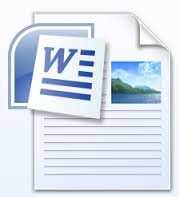 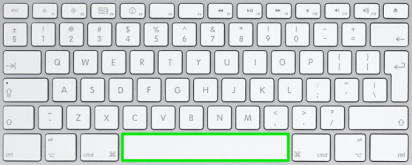  Type the Upper Case AlphabetPut one space between the letters.  Use Spacebar.For Capitals.  Use Cap Lock or Shift Key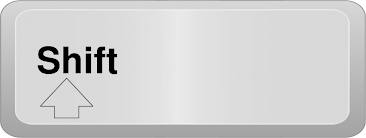 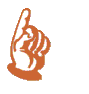 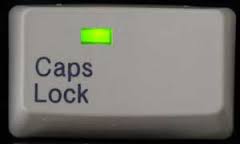 A B C D E F G H I J K L M N O P Q R S T U V W X Y Z Type the NumbersPut one space between the numbers.  Use Spacebar.1 2 3 4 5 6 7 8 9 Type the entire AlphabetOne uppercase letter, one lowercase letter, and then a space.Aa Bb Cc Dd Ee Ff Gg Hh Ii Jj Kk Ll Mm Nn Oo Pp Qq Rr Ss Tt Uu Vv Ww Xx Type your Name.  If you get to this part you can try to print.	Mrs. DeRitaThis is what your screen should look like:A B C D E F G H I J K L M N O P Q R S T U V W X Y Z1 2 3 4 5 6 7 8 9Aa Bb Cc Dd Ee Ff Gg Hh Ii Jj Kk Ll Mm Nn Oo Pp Qq Rr Ss Tt Uu Vv Ww XxYour Name (Mrs. DeRita)